ПОРТФОЛИО ВЫПУСКНИКА ФАКУЛЬТЕТА ТОВІ. Общие сведенияІІ. Результаты обученияІІІ. Самопрезентация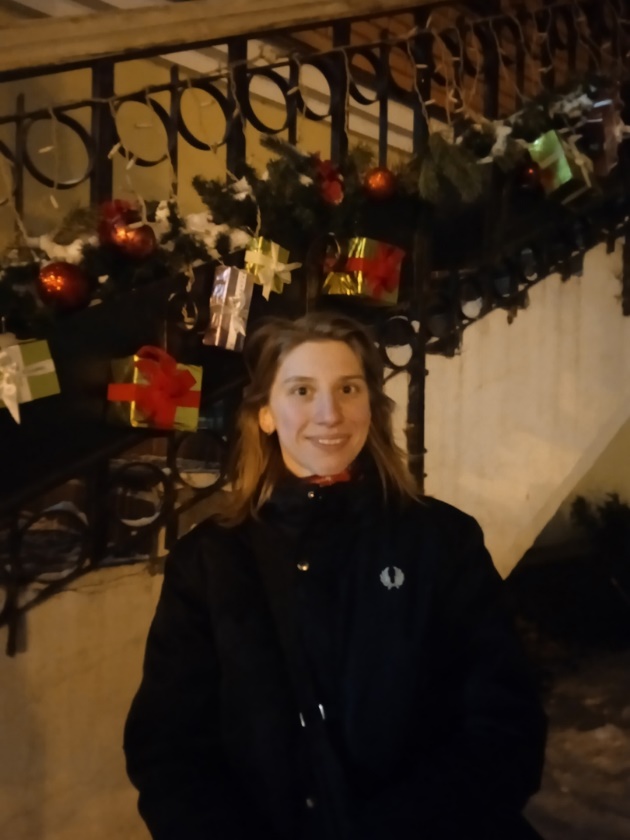 Основные дисциплины по специальности, изучаемые в БГТУ1 Оценка соответствия и аккредитация2 Техническое нормирование и стандартизация3 Системы управления качеством4 Статистические методы управления качеством продукции5 Метрология6 Химико-аналитический контроль пищевой продукции7 Хроматография и электрофорез в контроле качества продукции8 Пищевая химия9 Обработка сигналов10 Оптические методы и приборы контроля качества продукции11 Электрофизические методы и приборы контроля качества продукции12 Идентификация и выявление фальсификаций пищевой продукции13 Микробиологические методы контроля качества пищевой продукции14 Технология пищевых производств15 Организация и технология испытаний16 Квалиметрия систем, процессов и продукции17 Резонансные методы измерения18 Радиохимия19 Научно-техническая экспертиза и нормоконтроль20 Учебно-исследовательская работа студентовДисциплины курсового проектирования1 Оценка соответствия и аккредитация2 Техническое нормирование и стандартизация3 Экономика предприятия, стандартизация и сертификация4 Системы управления качеством5 Организация и технология испытаний6 Методы и средства производства и контроляСредний балл по дисциплинам специальности8,2Места прохождения практикиНВРДП «Институт мясо-молочной промышленности»ИПТУП «Реб-Фарма»Владение иностранными языками (подчеркнуть необходимое, указать язык)начальный элементарный (Польский – А1); средний (Французский – В1);продвинутый;свободное владение (английский – С1).Дополнительное образование (курсы, семинары, стажировки, владение специализированными компьютерными программами и др.)Владение базовым пакетом MS Office, уверенный пользователь ПК. Законченное музыкальное образование по классу скрипка.Научно-исследовательская деятельность (участие в НИР, конференциях, семинарах, научные публикации и др.)Участие в Международной студенческой олимпиаде «Управление качеством» (2020 г), студенческой конференции по высшей математике и (2019 г) и пищевой химии (2021 г), а также в олимпиадах по физике органической химии, высшей математике.Общественная активностьУчастие в переписи населения 2019 г.Жизненные планы, хобби и сфера деятельности, в которой планирую реализоватьсяСтавлю целью дальнейшее совершенствование имеющихся навыков, изучение иностранных языков. Стремлюсь реализоваться как квалифицированный специалист в области сертификации и стандартизации. Для этого прохожу онлайн курсы на платформе coursera, читаю иностранные статьи по специальности. Заинтересована в развитии, самосовершенствовании, и получении новых знаний, для этого планирую поступление в магистратуру через несколько лет по направлению химия.Уделяю время самообразованию, программированию игр, чтению.Личные качества: ответственность, пунктуальность, целеустремленность, быстрая обучаемость, умение работать в команде, любознательность, исполнительность.Желаемое место работы (область /город/ предприятие и др.)г. Минск